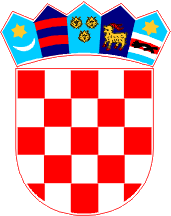 ODBOR ZA PROSVJETU, KULTURU, ZNANOST I SPORT   KLASA: 021-04/17-01/30   URBROJ: 2125/1-01-17-01   Gospić, 15. rujna 2017. godineNa temelju članka 30. i 31. Poslovnika Županijske skupštine Ličko-senjske županije («Županijski glasnik» br. 11/09, 4/12, 4/13, 6/13 – pročišćeni tekst i 14/13), sazivam 1. sjednicu Odbora za prosvjetu, kulturu, znanost i sport, koja će se održati 25. rujna 2017. godine (ponedjeljak) u Gospiću, dr. Franje Tuđmana 4 (Upravni odjel za društvene djelatnosti soba br. 21) s početkom u 9,00 sati.Za sjednicu predlažem sljedećiD n e v n i  r e dRazmatranje prijedloga Odluke o izmjeni Odluke o kriterijima i mjerilima za utvrđivanje bilančnih prava za financiranje minimalnog financijskog standarda javnih potreba osnovnog školstva Ličko-senjske županije u 2017. godiniRazmatranje prijedloga Odluke o izmjeni Odluke o kriterijima i mjerilima za utvrđivanje bilančnih prava za financiranje minimalnog financijskog standarda javnih potreba srednjih škola i učeničkih domova Ličko-senjske županije u 2017. godiniRazmatranje prijedloga Zaključka o davanju prethodne suglasnosti na prijedlog II. Izmjena i dopuna Statuta Osnovne škole «Anž Frankopan» KosinjRazmatranje prijedloga Zaključka o davanju prethodne suglasnosti na prijedlog II. Izmjena i dopuna Statuta Osnovne škole Donji LapacRazmatranje prijedloga Zaključka o davanju prethodne suglasnosti na prijedlog II. Izmjena i dopuna Statuta Osnovne škole Kralja Tomislava, UdbinaRazmatranje prijedloga Zaključka o davanju prethodne suglasnosti na prijedlog Dopune Statuta Srednje škole Plitvička jezeraRaznoNAPOMENA:Dnevni red je dostavljen uz poziv s materijalima za XXIII. sjednicu  Županijske skupštine i objavljen je na web stranici Županije (www.licko-senjska.hr).Molimo Vas da se pozivu odazovete, a svoj eventualni izostanak javite tajnici Odbora za prosvjetu, kulturu, znanost i sport K. Fajdić (tel.: 588–206, 572-436, e-mail: katarina.fajdic@licko-senjska.hr).S poštovanjem,P R E D S J E D N I KMarijan Kustić, v.r.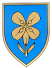 REPUBLIKA HRVATSKALIČKO-SENJSKA ŽUPANIJA